Тема проекта: «Овощные истории»Образовательная область: «Познание»Участники проекта:Дети группы «Лисята», дети подготовительной группы «Солнышко», воспитателиВозраст детей: 3 – 4 годаАвтор проекта:Питаева Наталья АнатольевнаПродолжительность проекта: 2 недели (1 сентября по 15 сентября 2023 г.)Тип проекта: игровой, творческий, краткосрочный.Цель проекта: через игровую деятельность расширить знания детей об овощах.Задачи:образовательные: обучение детей различать овощи, обучение детей игровым действиям, обучение детей описывать овощи;развивающие: развитие сенсорного и тактильного восприятия, развитие мышления, внимания, памяти, развитие двигательной активности, развитие навыков взаимодействия друг с другом, со старшими детьми и взрослыми, развитие речи;воспитывающие: воспитывать интерес к природе, воспитывать интерес к игре и движению, воспитывать потребность к общению.Формы и методы работы:Познавательное развитие: проведение образовательных занятий, совместная творческая деятельность.Речевое развитие: использование стихов, потешек, чтение художественной литературы, пальчиковая гимнастика, индивидуальные и коллективные беседы.Социально-коммуникативное развитие: беседы, рассматривание иллюстраций, сюжетно-ролевые игры.Художественно-эстетическое развитие: аппликация, раскрашивание, организация совместной выставки поделок из овощей и фруктов, коллективные игры на сенсорное восприятие, слушание музыки на данную тему.Физическое развитие: подвижные игры.Этапы проекта:1 этап Подготовительный	Выбор темы, организация развивающей среды, подбор литературы, выбор игр для осуществления проекта, поиск музыкальных произведений и развивающих мультфильмов по теме. 2 этап Реализация проекта.1 неделя.1 день. Беседа и рассуждения на тему «Овощи» и рассматривание предметных картинок.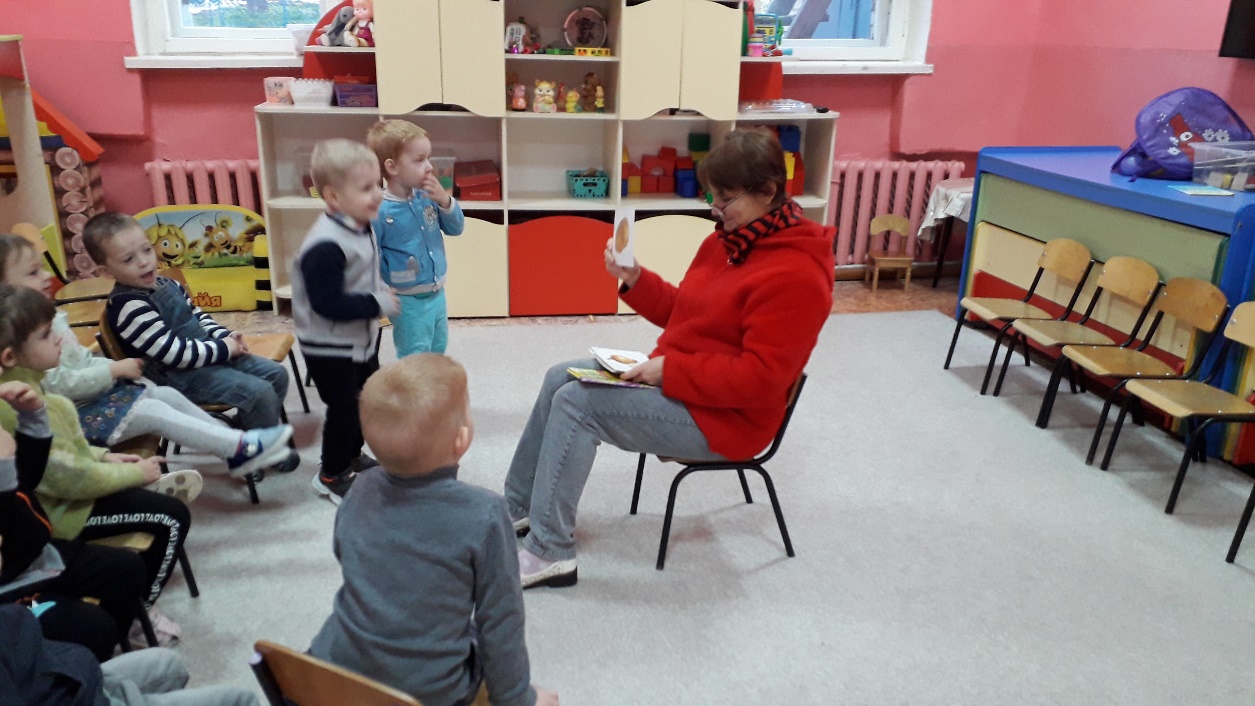 Дидактическая игра «Волшебный мешочек»( муляжи овощей).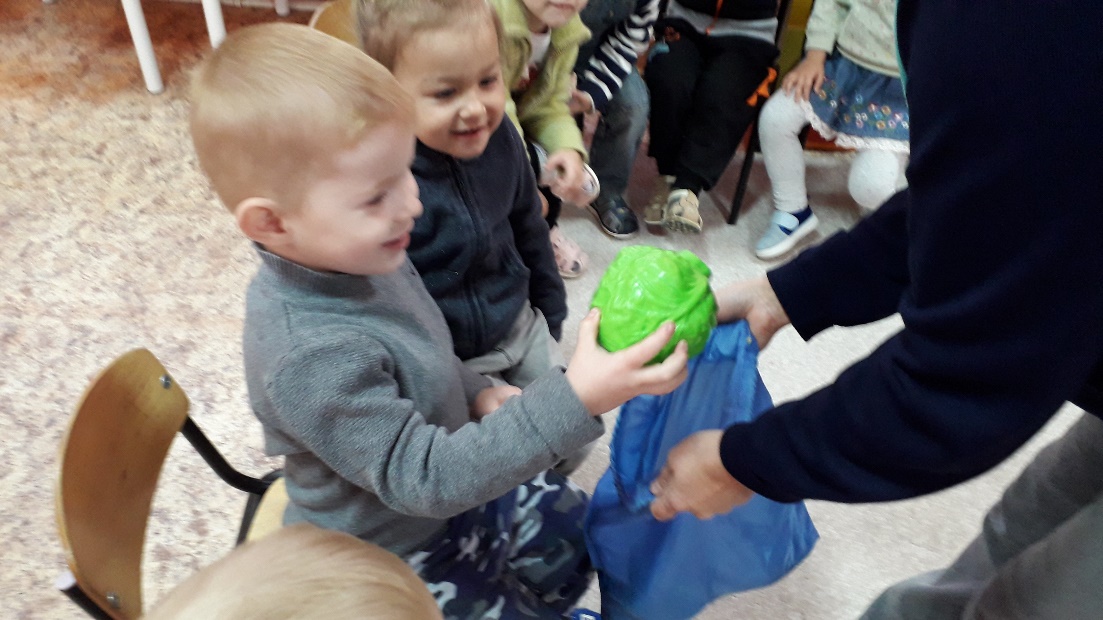 Подвижная игра «Собери картофель».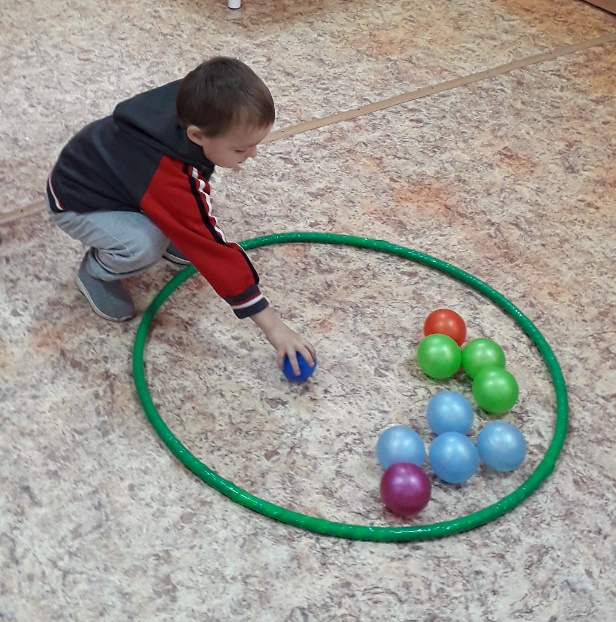 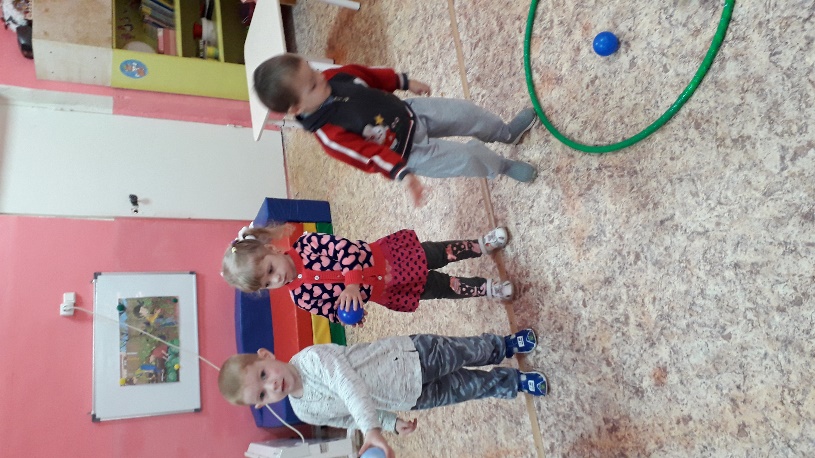 2 день.Чтение стихотворения Ю. Тувима «Овощи».Игра на развитие внимательности «Найди тыкву»Подвижная игра «Огуречик, огуречик».3 день.Пальчиковое упражнение «Овощи для щей».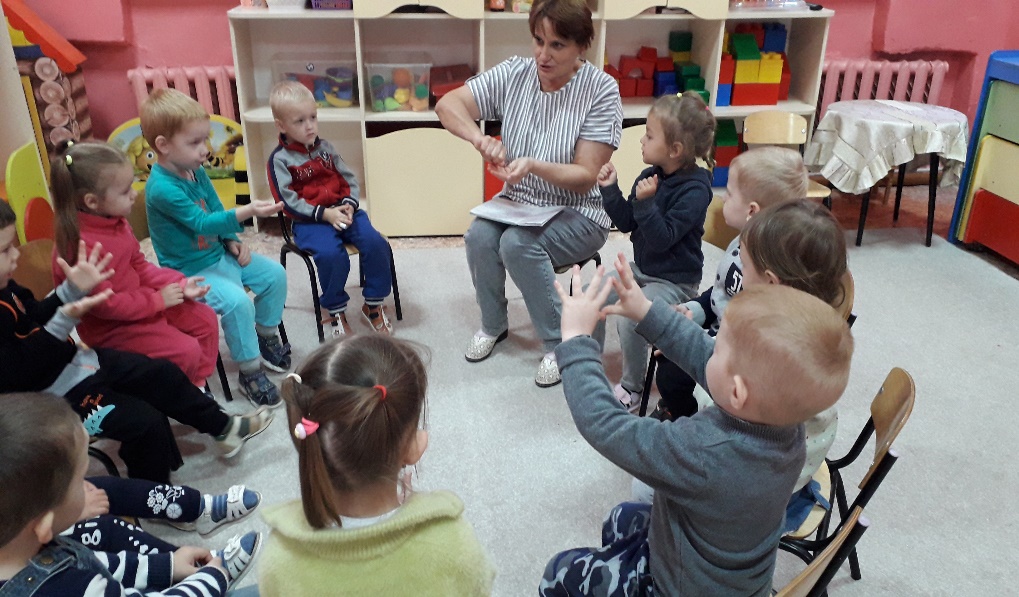 Образовательная деятельность: лепка «Зайкина радость» (морковка)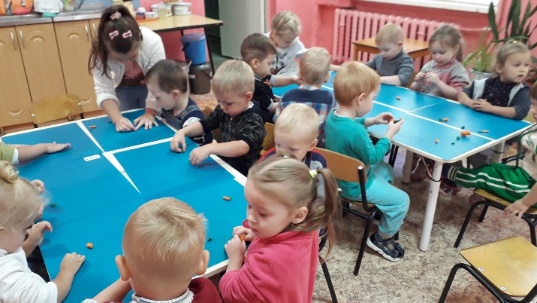 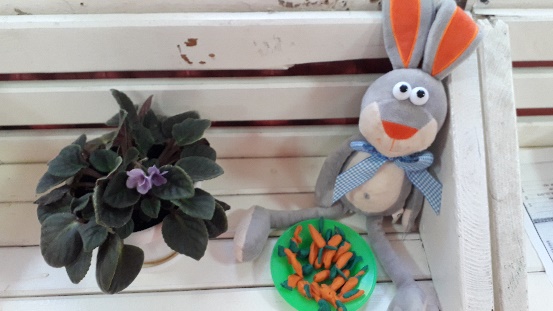 Эстафета «Доберись до зайки через полосу препятствий».4 день.Просмотр развивающего мультфильма об овощах.Логоритмическая игра «Урожай».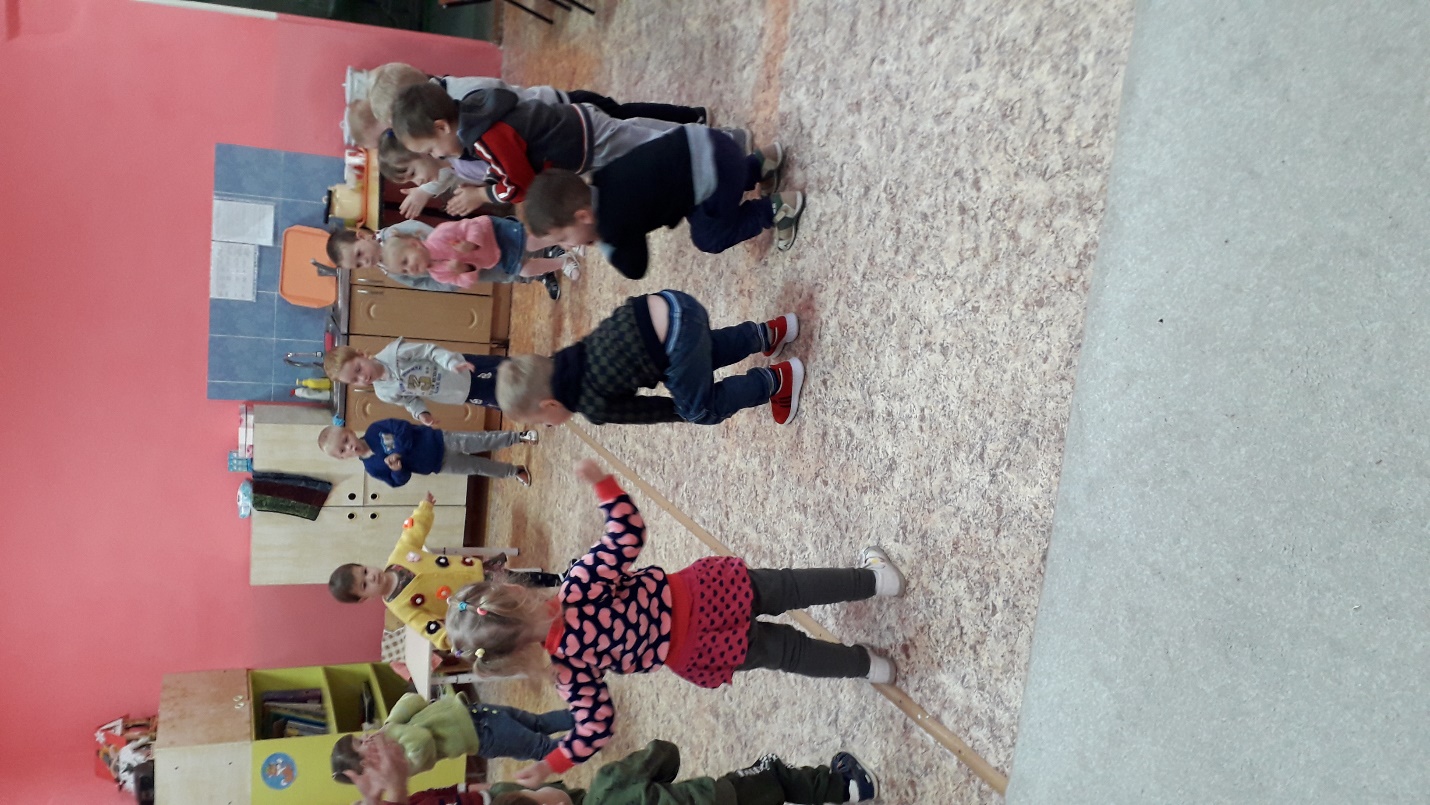 Сюжетно-ролевая игра «Овощной магазин».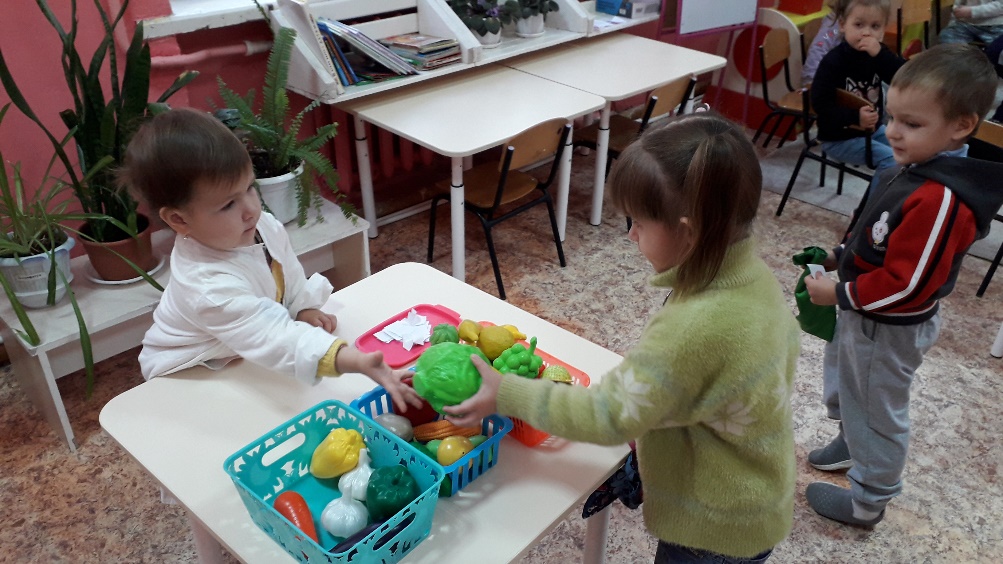 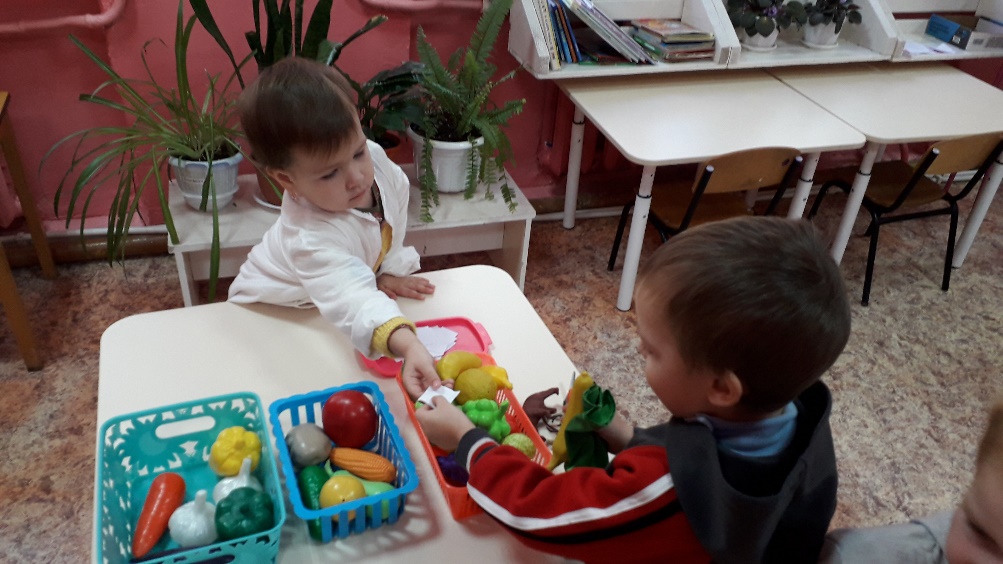 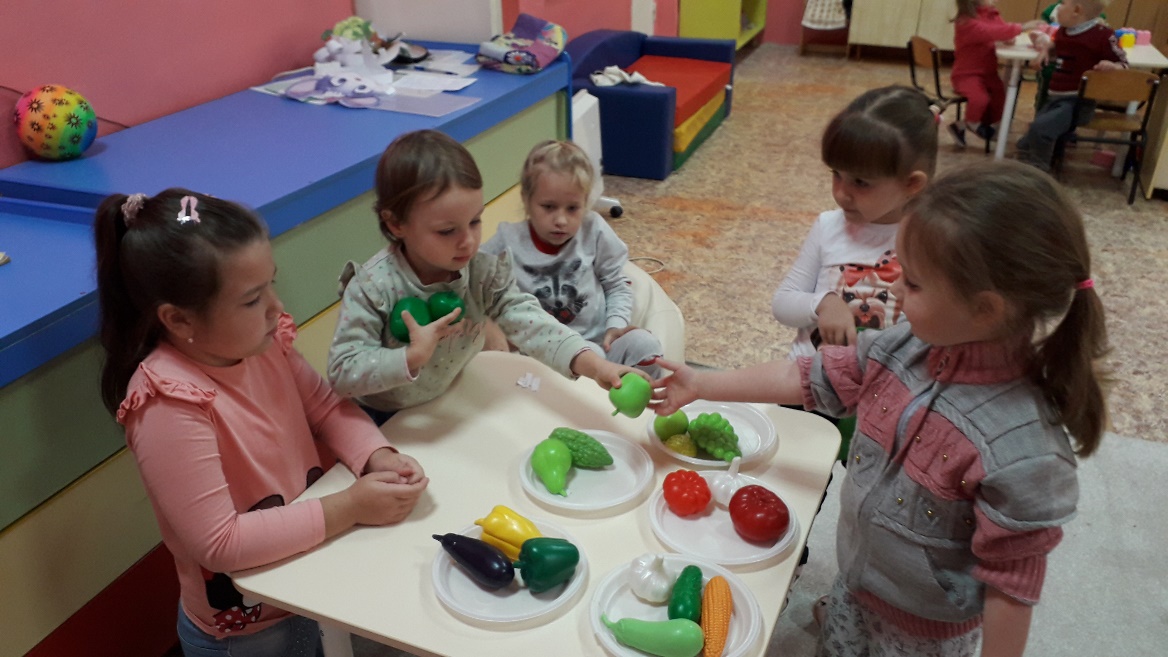 5 день.Настольные дидактические игры «Овощное лото», шнуровки, вкладыши.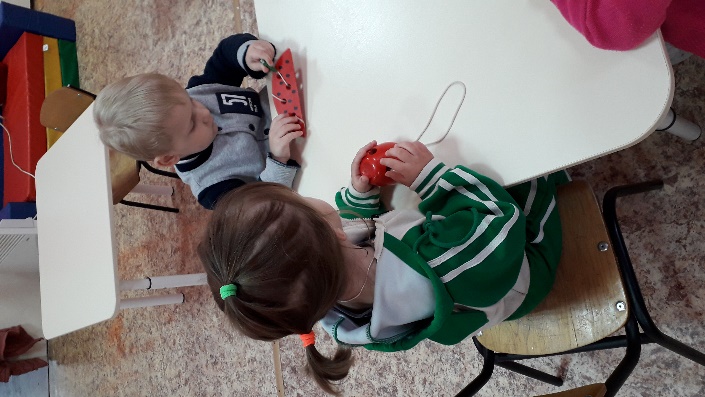 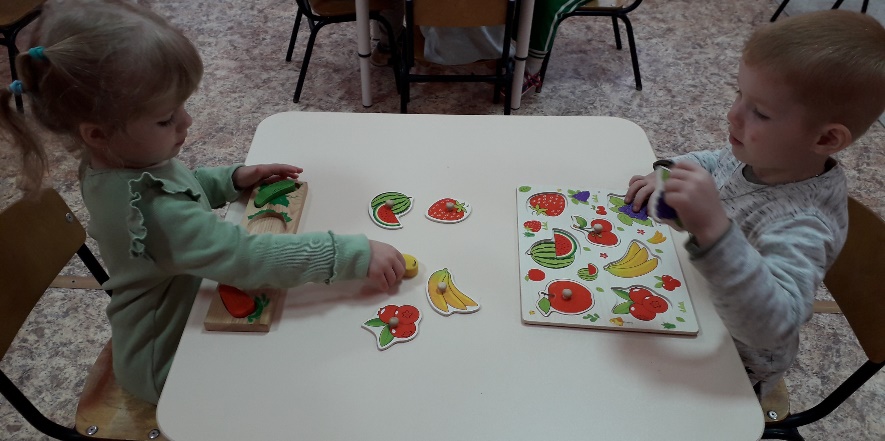 Раскрашивание картинок «Овощи» красками и карандашами.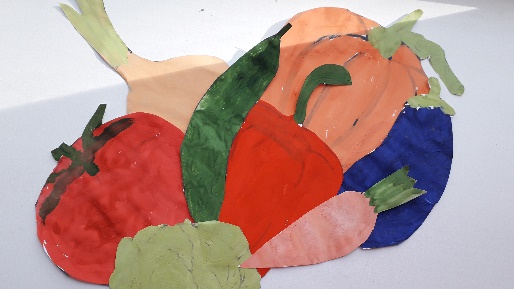 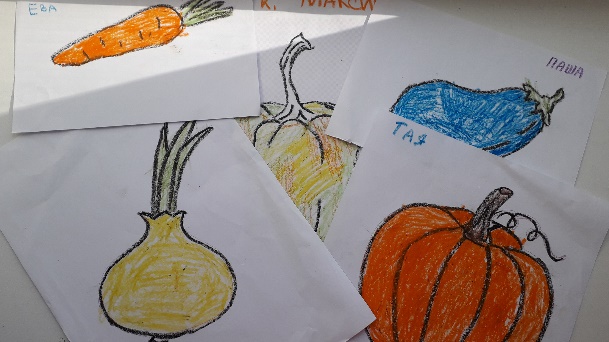 Подвижная игра «Овощные прятки».2 неделя.6 день.Образовательная деятельность: познание «Мишкин огород».Строительные игры: кллективная работа с конструктором: «Забор для огорода», «Ящики для овощей».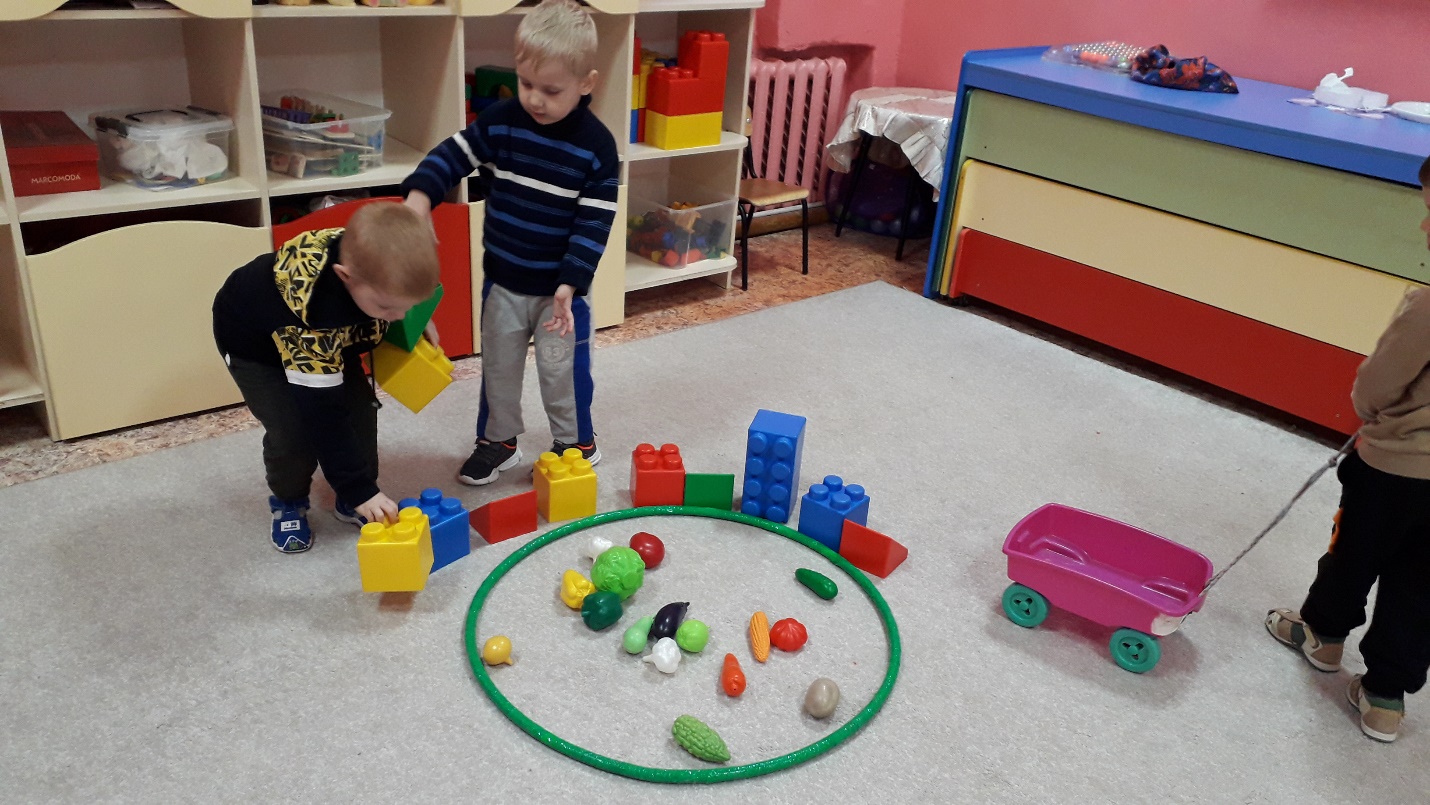 Хороводная игра «Есть у нас огород».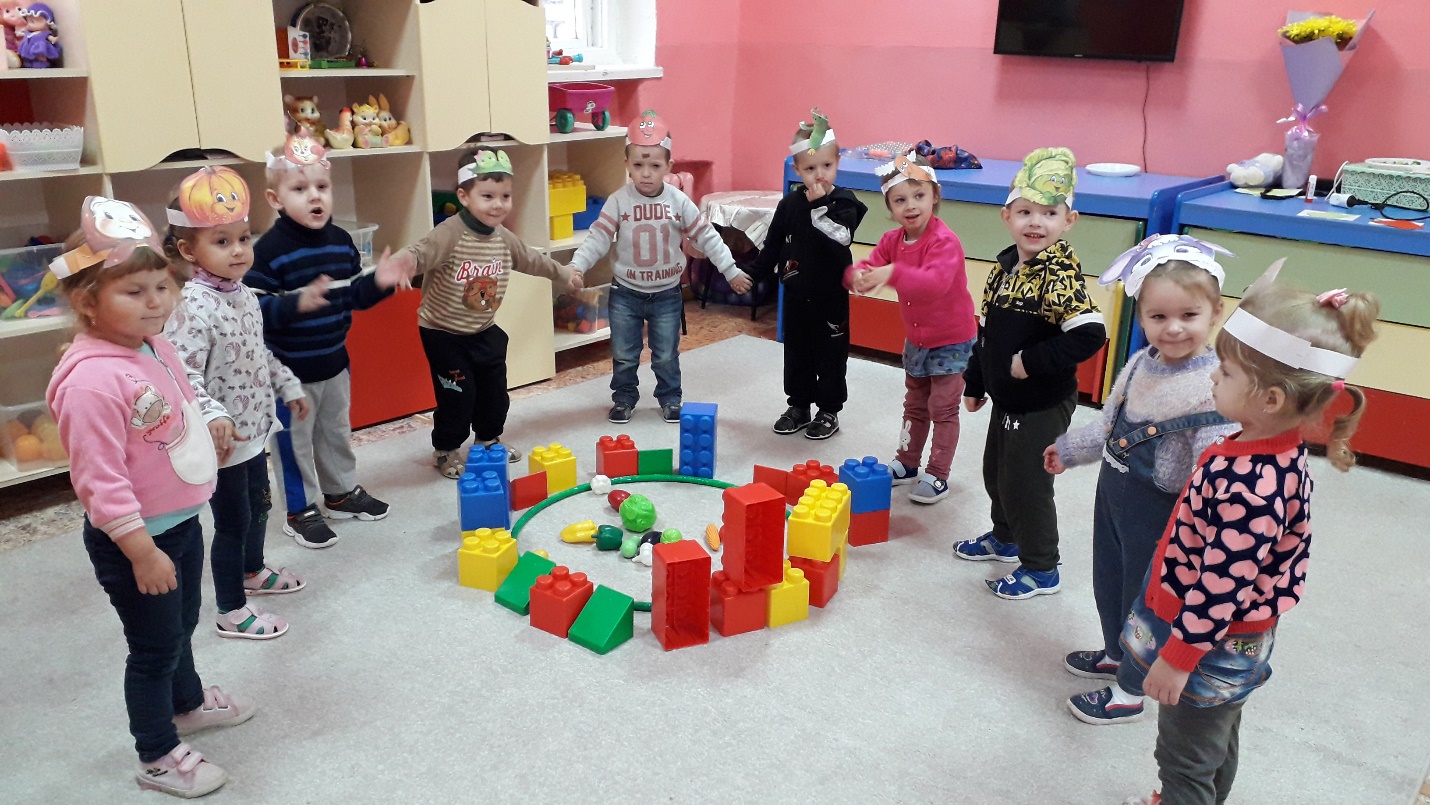 7 день.Беседа по сюжетной картине «Уборка урожая».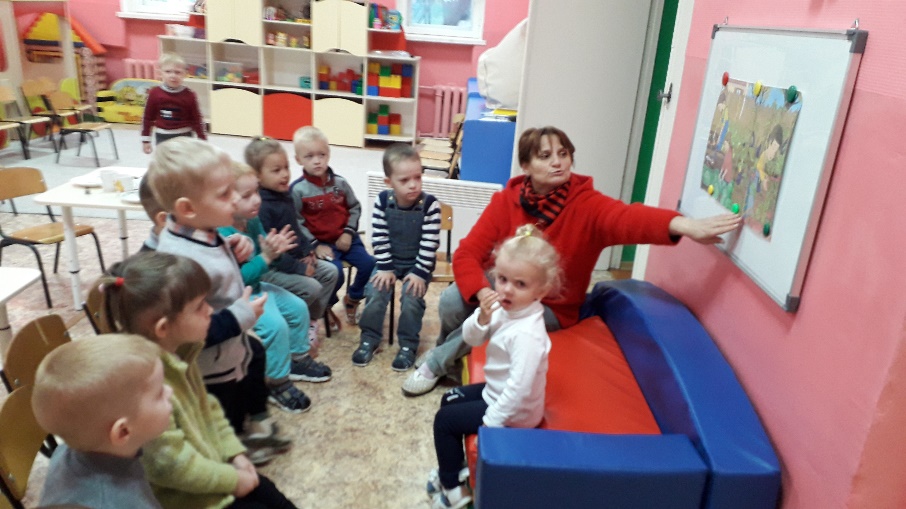 Дидактическая игра «Собери картинку» (овощи).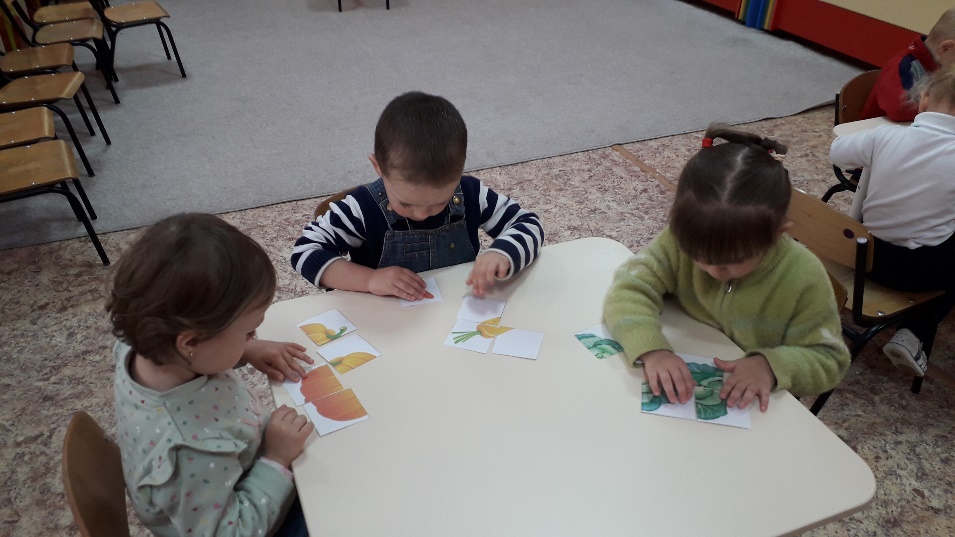 Подвижная игра «Баба сеяла горох».8 день.Чтение сказки «Репка».Игра  по сказке «Репка» (пальчиковый театр).Малоподвижная игра «Тянем репку».9 день.Игровая ситуация «В гостях у бабушки Загадушки» (отгадывание загадок про овощи).Образовательная деятельность: аппликация «Заготовка овощей на зиму».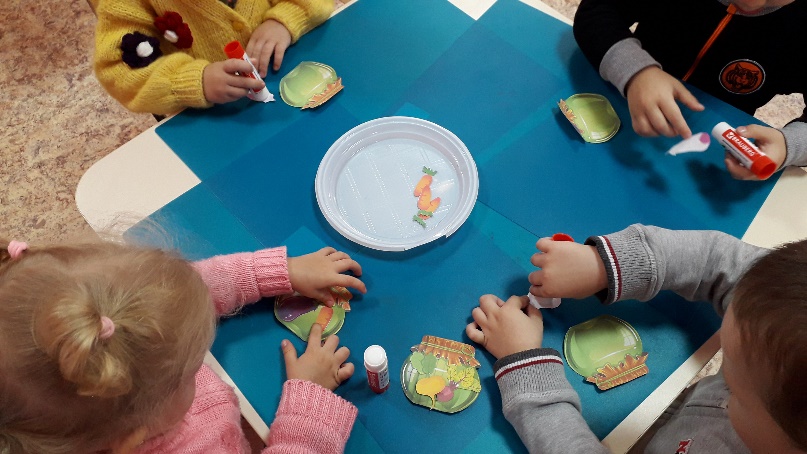 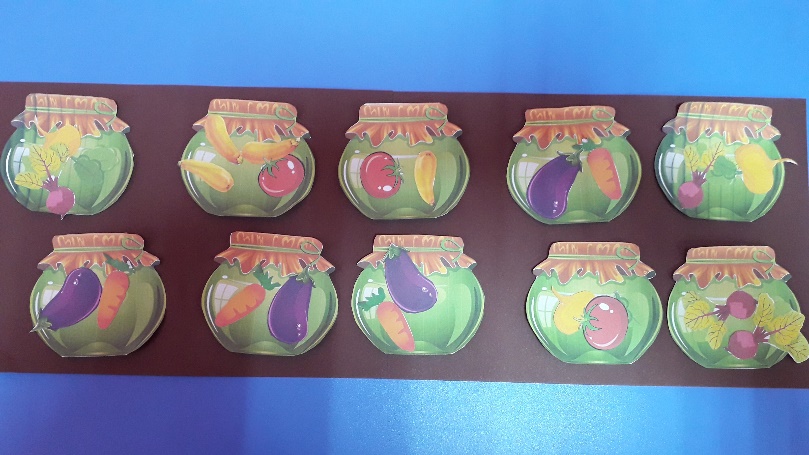 Сюжетно-ролевая игра «Приготовим куклам салат».10 день.Игровая деятельность: досуг «В гостях у бабушки с дедушкой» (по сказке «Репка»). 5. Презентация проекта   Выставка «Дары осени»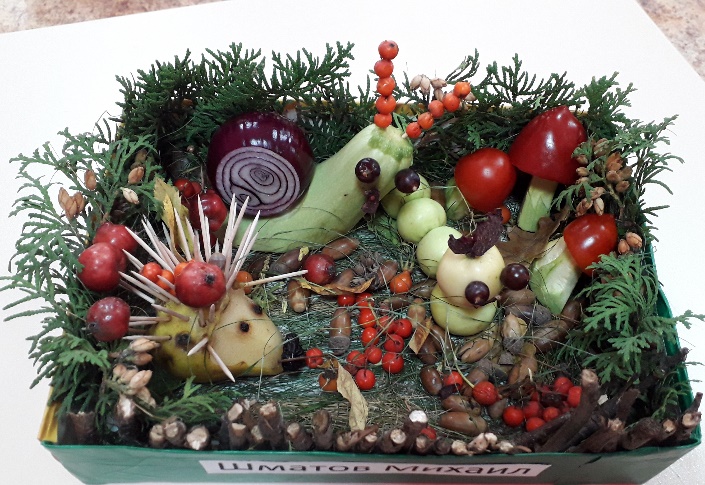 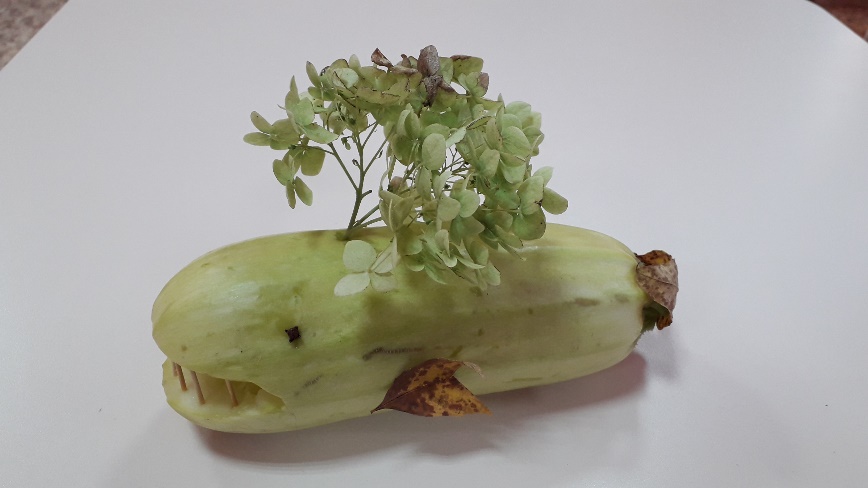 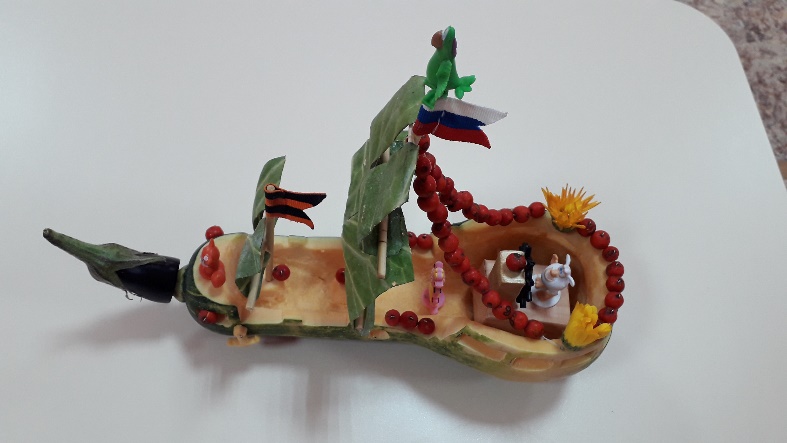   Занятие «Мишкин огород»  Выставка детских рисунков «Овощи»  Папка-передвижка для родителей «Овощи и фрукты - полезные продукты»  Досуг «В гостях у бабушки с дедушкой».Итог проекта:- у детей  сформированы устойчивые представления об овощах, о местах их произрастания, чем они полезны;- повысился познавательный интерес;- у родителей повысился интерес к жизни и деятельности детей в группе;- изучая овощи дети освоили новые игры.ПриложениеПодвижная игра «Баба сеяла горох»Ход  игры.Один  из  детей  становится  водящим,  все  остальные -горошинками.Горошинки произносят текст и водят хоровод вокруг водящего.Баба сеяла горох. (Дети приседают, держась за руки)Ох! Уродился он неплох. (Приседают)Ох! Уродился он густой. (Идут в центр.)Мы помчимся -ты постой!Горошинки  разбегаются  по  участку,  а  водящий  ловит  их.  Первый,  кого  поймают, становится водящим.Водящими могут быть и два и три ребенка. Водящий имеет право  только ловить.Логоритмическая игра «Урожай»В огород пойдем, (Маршировать на месте.)Урожай соберем.Мы морковки натаскаем («Таскают». Изображать, как вытаскивают из земли морковь.)И картошки накопаем. («Копают». Изображать, как копают.Срежем мы кочан капусты, («Срезают». Изображать, как срезают у земли кочан.Круглый, сочный, очень вкусный, (Показывают круг руками — 3 раза.Щавеля нарвем немножко («Рвут». Изображать, как рвут щавель.)И вернемся по дорожке. (Маршировать на месте.)Игра «Огородная хороводная»Дети стоят в кругу, предварительно выбираются «морковь», «лук», «капуста», «шофер». Они тоже стоят в кругу.Дети идут по кругу и поют:Есть у нас огород. Там своя морковь растетВот такой ширины, вот такой вышины! (2 раза)Дети останавливаются и раскрывают руки в ширину, а затем поднимают их вверх.Выходит «морковь», пляшет и по окончанию куплета возвращается в круг; дети, стоя на месте:Ты, морковь, сюда спеши. Ты немного попляшиА потом не зевай и в корзинку полезай (2 раза)Дети идут по кругу и поют:Есть у нас огород, там зеленый лук растетВот такой ширины, вот такой вышины (2 раза)В кругу танцует «лук», по окончанию куплета возвращается в круг, дети, стоя на месте, поют:Ты лучок сюда спеши, ты немного попляши,А потом не зевай и в корзинку полезай (2 раза)Дети идут по кругу и поют:Есть у нас огород и капуста там растетВот такой ширины, вот такой вышины (2 раза)Выходит «капуста» и пляшет в кругу, по окончанию куплета возвращается в круг, дети поют:Ты капуста, к нам спеши, та немного попляши,А потом не зевай и в корзинку полезай (2 раза)Дети идут по кругу и поют:Есть у нас грузовик, он не мал и не велик.Вот такой ширины, вот такой вышины (2 раза)Выходит «шофер» и пляшет в кругу, по окончанию куплета возвращается в круг, дети поют:Ты, шофер, сюда спеши, ты немного попляшиА потом не зевай увози наш урожай.Подвижная игра «Овощи» (прятки)Ход игры:(Дети идут по кругу, взявшись за руки, в центре круга — водящий с завязанными глазами.)Как-то вечером на грядкеРепа, свекла, редька, лукПоиграть решили в прятки,Но сначала встали в круг.(Останавливаются, крутят водящего.) Прячься лучше, прячься глубже,Ну а ты иди искать.(Разбегаются, приседают, водящий ищет.)Подвижная игра «Огуречик»Выбирают из играющих детей Огурчик и Мышку. Все становятся в круг, Огурчик в центре круга. Дети идут по кругу со словами:"Огуречик, огуречик,  не ходи на тот конечик.Там мышка живет, тебе хвостик отгрызет." -(Руку под локоток и грозят пальцем.С окончанием слов мышка ловит огуречик).Ю. Тувим «Овощи»Хозяйка однажды с базара пришла,
Хозяйка с базара домой принесла:
Картошку,
Капусту,
Морковку,
Горох,
Петрушку и свеклу.
Ох!..Вот овощи спор завели на столе -
Кто лучше, вкусней и нужней на земле:
Картошка?
Капуста?
Морковка?
Горох?
Петрушка иль свекла?
Ох!..Хозяйка тем временем ножик взяла
И ножиком этим крошить начала:
Картошку,
Капусту,
Морковку,
Горох,
Петрушку и свеклу.
Ох!..Накрытые крышкою, в душном горшке
Кипели, кипели в крутом кипятке:
Картошка,
Капуста,
Морковка,
Горох,
Петрушка и свекла.
Ох!..
И суп овощной оказался не плох!Источники информации:Художественная литература для детей:Ю. Тувим «Овощи»«Вершки и корешки»А. Прокофьев «Огород»Русская народная сказка «Репка»Конспект занятия по художественно-эстетическому развитию на тему «Угощение для зайки» во второй младшей группе. Цель: научить детей лепить морковь.Задачи:обучающие: закреплять умение правильно называть овощи, описывать их цвет, форму и величину, упражнять в употреблении уменьшительно – ласкательных названий овощей, обучение раскатыванию пластилина между ладонями.
развивающие: развивать речь, память, внимание, развитие сенсорного и слухового восприятия. воспитательные: воспитывать  детей  быть активными, внимательными и отзывчивыми при взаимодействии друг с другом.
 Оборудование: муляжи овощей, корзина, «чудесный мешочек», наглядные пособия с изображением овощей, пластилин, мягкая игрушка заяц. 
Предварительная работа: рассматривание иллюстраций овощей, чтение сказок «Репка», «Пых», стихов и загадок об овощах, сюжетно - ролевая игра «Магазин овощей», Подвижная игра «Урожай».
 Ход занятия.Сюрпризный момент.
Воспитатель: «Ребята, отгадайте загадку: «Длинное ухо, комочек пуха,
прыгает ловко, любит морковку». Ответы детей.Воспитатель: «Ребята, послушайте, к нам кто-то стучится. Кто бы это мог быть, посмотрим?Воспитатель выходит и заносит игрушку зайки: «Ребята, да это Зайка. Давайте с ним поздороваемся. Сначало тихо, потом громче. Дети здороваются.
Воспитатель: «Посмотрите, ребята, на зайчика. Какого цвета зайка? (Белого). Погладьте, какой он? (Мягкий, пушистый, теплый). Что у него есть? (ушки, хвостик…) Какие у него уши? Какой хвостик?Зайка знакомится с детьми.
Воспитатель: «Ребята, зайка  знает много игр. Поиграем?»Основная часть Игра «Чудесный мешочек».  Дети, не заглядывая в мешочек, на ощупь, угадывают, какой овощ там лежит.
Воспитатель: «Молодцы, все угадали. Как можно одним словом назвать все это?» Ответы детей.
Игра «Назови ласково».Огурец-огурчикПомидор-помидорчикЛук-лучокКартошка –картошечкаКапуста-капусткаМорковка-морковочка.Воспитатель: «Ребята, зайчик предлагает вам поиграть в весёлую игру».Физкультминутка.Подвижная игра «Доберись до зайчика».Воспитатель: «Ребята весело мы поиграли? А что мы собрали? Ответы детейВоспитатель: «Ребята, а вы знаете, какие овощи любит зайчик?» Ответы детей.Воспитатель: «Какого цвета морковь?Ответы детей.Воспитатель: «Подарим нашему гостю его любимое лакомство. Для этого мы присядем за стол и  будем лепить ему угощение. Практическая часть: Лепка моркови для зайчика
РефлексияВоспитатель: «Нашему зайчику пора собираться домой. Попрощаемся с ним». (Дети прощаются с зайцем).
Воспитатель: «Кто приходил к нам сегодня в гости? В какую игру вам понравилось сегодня играть? Что зайка принёс в мешочке? Какое угощение мы слепили для зайки?»Досуг  во второй младшей группе «В гостях у бабушки с дедушкой» по мотивам сказки «Репка».Цель: развитие игровой деятельности детей на основе сказки.Задачи:образовательные: вспомнить и закрепить названия овощей, обучение игровым действиям, закрепить знание сказки «Репка»;развивающие: развитие двигательной активностия, развитие речевой активности, развитие воображения;воспитательные: воспитание интереса к русским народным сказкам, воспитание интереса к различным видам игр, воспитание чуства дружбы и желания помогать.Ход:Дети под музыку входят в зал. Становятся в круг. Ведущий: «Ребята, вы любите овощи? Какие овощи вы знаете?» Ответы детей.Ведущий предлагает детям 2-3 загадки об овощах.Летом – сладкий и зелёный, зимой – жёлтый и солёный. (огурец)Вырос он на грядке, красный, сочный, сладкий, для засолки, в щи, в салат, каждый будет ему рад! (Помидор)Выросла на грядке я, сочная да сладкая. Дед меня тянул-тянул, только листик чуть погнул. В помощь бабку с внучкой звал, Жучку с кошкой в помощь ждал, только с мышкой, взявшись крепко, вытянули дружно (Репка)Вдруг раздаётся телефонный звонок, воспитатель берёт трубку, на экране дедушка и бабушка зовут детей на помощь.Ведущий: « Ребята, предлагаю вам отправиться в деревню к бабушке с дедушкой, поможем им собрать урожай ?»Дети садятся в поезд и едут к бабушке с дедушкой.Приехали. Ведущий рассказывает детям огородную историю  бабушки с дедушкой.Ведущая: «Посадил дед тыкву, а найти не может. Позвал маленьких ребят, весёлых внучат. Ребята, поможем деду найти тыкву?Малоподвижная игра «Найди тыкву» повторяется 3-4 раза. Ведущая: «Посадила бабка на грядках разные овощи, а где какие растут забыла, позвала маленьких ребят весёлых внучат. Ребята, поможем бабушке?»	Дидактическая настольная игра «Собери картинку»(овощи)Ведущая: «Пришла в огород внучка Алёнка картошку собирать, а картошки видимо-невидимо. Позвала внучка маленьких ребят, весёлых дедовых внучат. Ребята, поможем бабушке урожай картофельный собрать?»Подвижная игра «Собери урожай».Ведущая: « Прибежали Жучка и кошка. Нашли Жучка и кошка репку, а вытянуть не смогли. Пришли бабка с дедом, внучка, мышка, стали тянуть, не вытянули. Позвали маленьких ребят, весёлых внучат. Ребята поможем им?»Игра «Тяни репку».Ведущая: «Вытянули, обрадовались, завели весёлый хоровод».Хороводная игра «Есть у нас огород».Ведущая: «А мышка предложила весёлым ребятам, маленьким внучатам поиграть в  любимую игру».Подвижная игра «Огуречик, огуречик».Ведущая: «Ребята, бабушка с дедушкой вас благодарят и предлагают корзину с угощениями»Дети благодарят, садятся в поезд и возращаются в детский сад.